ПРАВИТЕЛЬСТВО КЕМЕРОВСКОЙ ОБЛАСТИ - КУЗБАССАПОСТАНОВЛЕНИЕот 30 декабря 2022 г. N 930О ПОРЯДКЕ ПРЕДОСТАВЛЕНИЯ ЛЬГОТНОГО ПРОЕЗДА АВТОМОБИЛЬНЫМТРАНСПОРТОМ ОБЩЕГО ПОЛЬЗОВАНИЯ МЕЖДУГОРОДНОГО СООБЩЕНИЯ(КРОМЕ ТАКСИ), ЖЕЛЕЗНОДОРОЖНЫМ ТРАНСПОРТОМ ОБЩЕГОПОЛЬЗОВАНИЯ В ЭЛЕКТРОПОЕЗДАХ ПРИГОРОДНОГО СООБЩЕНИЯОТДЕЛЬНЫМ КАТЕГОРИЯМ ОБУЧАЮЩИХСЯВ соответствии с Законом Кемеровской области от 17.01.2005 N 3-ОЗ "Об установлении льготы по тарифам на проезд транспортом общего пользования отдельным категориям обучающихся", Законом Кемеровской области - Кузбасса от 27.10.2022 N 115-ОЗ "О мерах социальной поддержки семей граждан, принимающих участие в специальной военной операции" Правительство Кемеровской области - Кузбасса постановляет:1. Утвердить прилагаемые:Порядок предоставления льготного проезда отдельным категориям обучающихся при проезде автомобильным транспортом общего пользования междугородного сообщения (кроме такси), железнодорожным транспортом общего пользования в электропоездах пригородного сообщения.Порядок предоставления бесплатного проезда отдельным категориям обучающихся при проезде автомобильным транспортом общего пользования междугородного сообщения (кроме такси), железнодорожным транспортом общего пользования в электропоездах пригородного сообщения.2. Уполномоченным исполнительным органом Кемеровской области - Кузбасса по организации регулярных перевозок отдельных категорий обучающихся автомобильным транспортом общего пользования междугородного сообщения (кроме такси), железнодорожным транспортом общего пользования в электропоездах пригородного сообщения является Министерство транспорта Кузбасса.3. Министерству образования Кузбасса и Министерству науки и высшего образования Кузбасса ежегодно изготавливать бланки вкладышей, подтверждающих право на предоставление льготы отдельным категориям обучающихся при проезде автомобильным транспортом общего пользования междугородного сообщения (кроме такси), железнодорожным транспортом общего пользования в электропоездах пригородного сообщения (далее - бланки вкладышей).4. Рекомендовать образовательным организациям высшего образования и профессиональным образовательным организациям (их филиалам), находящимся на территории Кемеровской области - Кузбасса и имеющим лицензию на осуществление образовательной деятельности и свидетельство о государственной аккредитации, и общеобразовательным организациям, подведомственным Министерству образования Кузбасса (далее - образовательные организации):4.1. В срок до 15 сентября формировать отдельные списки:иногородних обучающихся, получающих образование по очной форме обучения в образовательных организациях, льгота по тарифам на проезд автомобильным транспортом общего пользования междугородного сообщения (кроме такси) которым предоставляется в виде 50-процентной скидки от действующего тарифа при оплате проезда на территории Кемеровской области - Кузбасса;иногородних обучающихся, получающих образование по очной форме обучения в образовательных организациях, льгота на проезд автомобильным транспортом общего пользования междугородного сообщения (кроме такси) которым предоставляется в виде права на бесплатный проезд на территории Кемеровской области - Кузбасса.4.2. Представлять списки иногородних обучающихся, указанных в подпункте 4.1 настоящего постановления, в ГПК "Пассажиравтотранс" в электронной форме в формате Microsoft Excel (расширение xls) на электронный адрес: student@kpat.ru с ежеквартальным обновлением на 1-е число месяца очередного квартала. Указанные списки представлять по форме согласно приложению к настоящему постановлению.5. Затраты на изготовление бланков вкладышей осуществляются из средств областного бюджета, предусматриваемых Министерству образования Кузбасса и Министерству науки и высшего образования Кузбасса.6. Признать утратившим силу постановление Коллегии Администрации Кемеровской области от 23.06.2017 N 314 "О Порядке предоставления льготы отдельным категориям обучающихся при проезде транспортом общего пользования (железнодорожным и автомобильным) на территории Кемеровской области и признании утратившими силу некоторых нормативных правовых актов".7. Настоящее постановление подлежит опубликованию на сайте "Электронный бюллетень Правительства Кемеровской области - Кузбасса".8. Контроль за исполнением настоящего постановления возложить на заместителя председателя Правительства Кемеровской области - Кузбасса (по вопросам образования, науки и молодежной политики) Пятовского А.А., заместителя Губернатора Кемеровской области - Кузбасса (по промышленности, транспорту и экологии) Панова А.А.Первый заместитель ГубернатораКемеровской области - Кузбасса -председатель ПравительстваКемеровской области - КузбассаИ.В.СЕРЕДЮКУтвержденпостановлением ПравительстваКемеровской области - Кузбассаот 30 декабря 2022 г. N 930ПОРЯДОКПРЕДОСТАВЛЕНИЯ ЛЬГОТНОГО ПРОЕЗДА ОТДЕЛЬНЫМ КАТЕГОРИЯМОБУЧАЮЩИХСЯ ПРИ ПРОЕЗДЕ АВТОМОБИЛЬНЫМ ТРАНСПОРТОМ ОБЩЕГОПОЛЬЗОВАНИЯ МЕЖДУГОРОДНОГО СООБЩЕНИЯ (КРОМЕ ТАКСИ),ЖЕЛЕЗНОДОРОЖНЫМ ТРАНСПОРТОМ ОБЩЕГО ПОЛЬЗОВАНИЯВ ЭЛЕКТРОПОЕЗДАХ ПРИГОРОДНОГО СООБЩЕНИЯ1. Настоящий Порядок устанавливает правила оформления и учета проездных документов (билетов) с применением льготы по тарифам на проезд автомобильным транспортом общего пользования междугородного сообщения (кроме такси) и железнодорожным транспортом общего пользования в электропоездах пригородного сообщения, установленной Законом Кемеровской области от 17.01.2005 N 3-ОЗ "Об установлении льготы по тарифам на проезд транспортом общего пользования отдельным категориям обучающихся".2. Отдельным категориям обучающихся при оплате проезда оформляются льготные проездные документы (разовые или абонементные билеты) на проезд автомобильным транспортом общего пользования междугородного сообщения (кроме такси) и железнодорожным транспортом общего пользования в электропоездах пригородного сообщения в виде 50-процентной скидки от действующих тарифов на услуги по перевозке пассажиров, не имеющих права бесплатного проезда, утвержденных Региональной энергетической комиссией Кузбасса (далее - льгота).2.1. К отдельным категориям обучающихся при проезде автомобильным транспортом общего пользования междугородного сообщения (кроме такси) относятся иногородние обучающиеся, получающие образование по очной форме обучения в образовательных организациях высшего образования и профессиональных образовательных организациях (их филиалах), находящихся на территории Кемеровской области - Кузбасса и имеющих лицензию на осуществление образовательной деятельности и свидетельство о государственной аккредитации, и иногородние обучающиеся общеобразовательных организаций, подведомственных Министерству образования Кузбасса, место обучения которых находится в ином населенном пункте Кемеровской области - Кузбасса от места жительства их родителей (опекунов, попечителей).2.2. К отдельным категориям обучающихся при проезде железнодорожным транспортом общего пользования в электропоездах пригородного сообщения относятся обучающиеся общеобразовательных организаций Кемеровской области - Кузбасса, обучающиеся, получающие образование по очной форме обучения в образовательных организациях высшего образования и профессиональных образовательных организациях (их филиалах), находящихся на территории Кемеровской области - Кузбасса и имеющих лицензию на осуществление образовательной деятельности и свидетельство о государственной аккредитации.3. Документами, подтверждающими право на предоставление льготы, являются:справка, выданная общеобразовательной организацией Кемеровской области - Кузбасса для обучающихся общеобразовательных организаций Кемеровской области - Кузбасса, с обязательным указанием периода ее действия (далее - справка) (при проезде автомобильным транспортом общего пользования междугородного сообщения (кроме такси) и железнодорожным транспортом общего пользования в электропоездах пригородного сообщения);вкладыш синего цвета, изготовленный типографским способом, содержащий голограмму, по форме согласно приложению к настоящему Порядку (при проезде автомобильным транспортом общего пользования междугородного сообщения (кроме такси);студенческий билет для обучающихся очной формы обучения в образовательных организациях высшего образования и профессиональных образовательных организациях (их филиалах), находящихся на территории Кемеровской области - Кузбасса и имеющих лицензию на осуществление образовательной деятельности и свидетельство о государственной аккредитации.4. Предоставление льготы осуществляется в следующем порядке:4.1. При проезде железнодорожным транспортом общего пользования в электропоездах пригородного сообщения:4.1.1. Льгота отдельным категориям обучающихся предоставляется ежегодно в период с 1 сентября по 31 мая включительно.4.1.2. Оформление проездных документов (билетов) производится в кассах железнодорожных вокзалов (станций) и в электропоездах у разъездных кассиров на основании документов, подтверждающих право на предоставление льготы.4.1.3. Все проездные документы (билеты) на проезд отдельных категорий обучающихся железнодорожным транспортом при оформлении кодируются:код 2605 - обучающиеся очной формы обучения в образовательных организациях высшего образования и профессиональных образовательных организациях (их филиалах), находящихся на территории Кемеровской области - Кузбасса и имеющих лицензию на осуществление образовательной деятельности и свидетельство о государственной аккредитации;код 2606 - обучающиеся общеобразовательных организаций, подведомственных Министерству образования Кузбасса.4.1.4. Основаниями для отказа в предоставлении льготы являются:истечение срока действия студенческого билета;истечение срока действия справки.Выявленные документы с нарушениями изымаются и направляются в Министерство образования Кузбасса или Министерство науки и высшего образования Кузбасса для принятия необходимых мер.4.1.5. Льгота предоставляется на территории Кемеровской области - Кузбасса без ограничения количества поездок.4.2. При проезде автомобильным транспортом общего пользования междугородного сообщения (кроме такси):4.2.1. Льгота иногородним обучающимся предоставляется ежегодно в период с 30 августа по 30 июня включительно.4.2.2. При оформлении в билетных кассах автовокзалов и автостанций проездных документов (билетов) с 50-процентной скидкой работниками автовокзалов и автостанций производится сверка представленных иногородними обучающимися справок, студенческих билетов и вкладышей к ним с базой данных обучающихся ГПК "Пассажиравтотранс".4.2.3. Основаниями для отказа в предоставлении льготы являются:оформление проездных документов (билетов) по маршруту следования, не соответствующему указанному во вкладыше к студенческому билету;отсутствие вкладыша или неполное его заполнение (отсутствует наименование образовательной организации, печать);истечение срока действия студенческого билета;несовпадение персональных данных, содержащихся в студенческом билете, справке и вкладыше со списками иногородних обучающихся, предоставленными в ГПК "Пассажиравтотранс" образовательными организациями, находящимися на территории Кемеровской области - Кузбасса.Выявленные документы с нарушениями изымаются и направляются в Министерство образования Кузбасса или Министерство науки и высшего образования Кузбасса для принятия необходимых мер.4.2.4. Льгота предоставляется на территории Кемеровской области - Кузбасса без ограничения количества поездок.5. При контрольной проверке проездных документов (билетов) во время посадки в электропоезд/автобус или в период проезда отдельные категории обучающихся предъявляют проездной документ (билет) вместе с документом, подтверждающим право на получение льготы.В случае отсутствия подтверждающего льготу документа или выявления проверяющими несоответствия этого документа установленным требованиям проездной документ (билет) считается недействительным, а пассажир - безбилетным.6. Проездной документ (билет), приобретенный отдельными категориями обучающихся, сохраняется ими в течение всего пути следования и до момента выхода через пункт контроля проездных документов (билетов) (при наличии указанного пункта) на железнодорожной (автобусной) станции, железнодорожном (автобусном) вокзале и остановочных пунктах.Приложениек Порядку предоставленияльготного проезда отдельнымкатегориям обучающихся припроезде автомобильным транспортомобщего пользования междугородногосообщения (кроме такси),железнодорожным транспортом общегопользования в электропоездахпригородного сообщенияВКЛАДЫШРазмеры 6 x 9 смВкладыш изготавливается синего цветаУтвержденпостановлением ПравительстваКемеровской области - Кузбассаот 30 декабря 2022 г. N 930ПОРЯДОКПРЕДОСТАВЛЕНИЯ БЕСПЛАТНОГО ПРОЕЗДА ОТДЕЛЬНЫМ КАТЕГОРИЯМОБУЧАЮЩИХСЯ ПРИ ПРОЕЗДЕ АВТОМОБИЛЬНЫМ ТРАНСПОРТОМ ОБЩЕГОПОЛЬЗОВАНИЯ МЕЖДУГОРОДНОГО СООБЩЕНИЯ (КРОМЕ ТАКСИ),ЖЕЛЕЗНОДОРОЖНЫМ ТРАНСПОРТОМ ОБЩЕГО ПОЛЬЗОВАНИЯВ ЭЛЕКТРОПОЕЗДАХ ПРИГОРОДНОГО СООБЩЕНИЯ1. Настоящий Порядок устанавливает правила предоставления бесплатного проезда, оформления и учета проездных документов (билетов) с применением льготы в виде бесплатного проезда автомобильным транспортом общего пользования междугородного сообщения (кроме такси), железнодорожным транспортом общего пользования в электропоездах пригородного сообщения в соответствии с Законом Кемеровской области - Кузбасса от 27.10.2022 N 115-ОЗ "О мерах социальной поддержки семей граждан, принимающих участие в специальной военной операции", на условиях и в порядке, установленном Законом Кемеровской области от 17.01.2005 N 3-ОЗ "Об установлении льготы по тарифам на проезд транспортом общего пользования отдельным категориям обучающихся".2. Предоставление бесплатного проезда осуществляется в следующем порядке:2.1. При проезде железнодорожным транспортом общего пользования в электропоездах пригородного сообщения:2.1.1. Мера социальной поддержки в виде бесплатного проезда железнодорожным транспортом общего пользования в электропоездах пригородного сообщения (далее - льгота) предоставляется детям, в том числе находящимся под опекой (попечительством), пасынкам, падчерицам участников специальной военной операции, являющимся обучающимися общеобразовательных организаций Кемеровской области - Кузбасса, обучающимися, получающими образование по очной форме обучения в образовательных организациях высшего образования и профессиональных образовательных организациях (их филиалах), находящихся на территории Кемеровской области - Кузбасса и имеющих лицензию на осуществление образовательной деятельности и свидетельство о государственной аккредитации (далее - дети).2.1.2. Льгота предоставляется ежегодно в период с 1 сентября по 31 мая включительно.2.1.3. Льгота предоставляется на территории Кемеровской области - Кузбасса без ограничения количества поездок.Для совершения поездки оформляются бесплатные проездные документы (билет).2.1.4. Оформление бесплатных проездных документов (билетов) детям производится в кассах железнодорожных вокзалов (станций) и в электропоездах у разъездных кассиров на основании документов, подтверждающих право на предоставление льготы, указанных в подпункте 2.1.5 настоящего Порядка.2.1.5. Документами, подтверждающими право на предоставление льготы, являются:справка, выданная общеобразовательной организацией Кемеровской области - Кузбасса для обучающихся общеобразовательных организаций Кемеровской области - Кузбасса, с обязательным указанием периода ее действия (далее - справка);студенческий билет для обучающихся очной формы обучения в образовательных организациях высшего образования и профессиональных образовательных организациях (их филиалах), находящихся на территории Кемеровской области - Кузбасса, имеющих лицензию на осуществление образовательной деятельности и свидетельство о государственной аккредитации;вкладыш красного цвета, изготовленный типографским способом, содержащий голограмму по форме согласно приложению к настоящему Порядку, выданный образовательной организацией на период с 1 сентября по 31 декабря и с 1 января по 31 мая.2.1.6. Все бесплатные проездные документы (билеты) на проезд детей железнодорожным транспортом при оформлении кодируются (код 2607 - дети, в том числе находящиеся под опекой (попечительством), пасынки, падчерицы участников специальной военной операции).2.2. При проезде автомобильным транспортом общего пользования междугородного сообщения (кроме такси):2.2.1. Мера социальной поддержки в виде бесплатного проезда автомобильным транспортом общего пользования междугородного сообщения (кроме такси) (далее - льгота) предоставляется детям, в том числе находящимся под опекой (попечительством), пасынкам, падчерицам участников специальной военной операции, являющимся иногородними обучающимися, получающими образование по очной форме обучения в образовательных организациях высшего образования и профессиональных образовательных организациях (их филиалах), находящихся на территории Кемеровской области - Кузбасса и имеющих лицензию на осуществление образовательной деятельности и свидетельство о государственной аккредитации, и иногородними обучающимися общеобразовательных организаций, подведомственных Министерству образования Кузбасса, место обучения которых находится в ином населенном пункте Кемеровской области - Кузбасса от места жительства их родителей (опекунов, попечителей) (далее - дети).2.2.2. Льгота на проезд детям предоставляется ежегодно в период с 30 августа по 30 июня включительно.2.2.3. Льгота предоставляется на территории Кемеровской области - Кузбасса без ограничения количества поездок.При оформлении проезда предоставляются бесплатные проездные документы (билеты).2.2.4. Оформление бесплатных проездных документов (билетов) детям производится в билетных кассах автовокзалов и автостанций на основании документов, подтверждающих право на предоставление льготы, указанных в подпункте 2.2.5 настоящего Порядка.2.2.5. Документами, подтверждающими право на предоставление льготы, являются:справка, выданная общеобразовательной организацией Кемеровской области - Кузбасса, подведомственной Министерству образования Кузбасса, с указанием периода ее действия;студенческий билет для обучающихся очной формы обучения в образовательных организациях высшего образования и профессиональных образовательных организациях (их филиалах), находящихся на территории Кемеровской области - Кузбасса, имеющих лицензию на осуществление образовательной деятельности и свидетельство о государственной аккредитации;вкладыш красного цвета, изготовленный типографским способом, содержащий голограмму, по форме согласно приложению к настоящему Порядку, выданный образовательной организацией, подведомственной Министерству образования Кузбасса, на период с 1 сентября по 31 декабря и с 1 января по 31 мая.3. Основаниями для отказа в предоставлении льготы являются:оформление бесплатных проездных документов (билетов) детям при проезде автомобильным транспортом общего пользования междугородного сообщения (кроме такси), по маршруту следования, не соответствующему указанному во вкладыше к студенческому билету;отсутствие вкладыша или неполное его заполнение (отсутствует наименование образовательной организации, печать, голограммы, символа в виде буквы "Z");истечение срока действия студенческого билета;истечение срока действия справки;истечение срока действия вкладыша.Выявленные документы с нарушениями изымаются и направляются в Министерство образования Кузбасса или Министерство науки и высшего образования Кузбасса для принятия необходимых мер.4. При контрольной проверке бесплатных проездных документов (билет) во время посадки в электропоезд/автобус или в период проезда дети предъявляют бесплатный проездной документ (билет) вместе с документами, подтверждающими льготу.В случае отсутствия подтверждающего льготу документа или выявления проверяющими несоответствия этого документа установленным требованиям бесплатный проездной документ (билет) считается недействительным, а пассажир - безбилетным.Бесплатный проездной документ (билет), приобретенный детьми сохраняется в течение всего пути следования до момента выхода через пункт контроля проездных документов (при наличии указанного пункта) на железнодорожной (автобусной) станции, железнодорожном (автобусном) вокзале и остановочных пунктах.Приложениек Порядку предоставлениябесплатного проездаавтомобильным транспортом общегопользования междугородногосообщения (кроме такси),железнодорожным транспортомобщего пользования в электропоездахпригородного сообщенияВКЛАДЫШРазмеры 6 x 9 смВкладыш изготавливается красного цвета с голограммой в виде буквы "Z"Приложениек постановлению ПравительстваКемеровской области - Кузбассаот 30 декабря 2022 г. N 930Списки иногородних обучающихся, получающих соответствующееобразование по очной форме обучения в образовательныхорганизациях высшего образования и в профессиональныхобразовательных организациях (их филиалах), находящихсяна территории Кемеровской области - Кузбасса, а такжеиногородних обучающихся общеобразовательных организаций,подведомственных Министерству образования Кузбасса, льготапо тарифам на проезд автомобильным транспортом общегопользования междугородного сообщения (кроме такси) которымпредоставляется в виде 50-процентной скидки от действующеготарифа при оплате проезда на территорииКемеровской области - Кузбассаза __________________(месяц, год)* Указывается наименование населенного пункта** Серия и номер вкладыша указываются слитно, без пробеловСписки иногородних обучающихся, получающих соответствующееобразование по очной форме обучения в образовательныхорганизациях высшего образования и в профессиональныхобразовательных организациях (их филиалах), находящихсяна территории Кемеровской области - Кузбасса, а такжеиногородних обучающихся общеобразовательных организаций,подведомственных Министерству образования Кузбасса, льготана проезд автомобильным транспортом общего пользованиямеждугородного сообщения (кроме такси) которымпредоставляется в виде права на бесплатный проездна территории Кемеровской области - Кузбассаза __________________(месяц, год)* Указывается наименование населенного пункта** Серия и номер вкладыша указываются слитно, без пробелов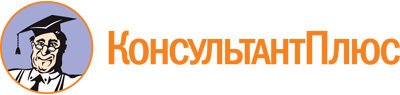 Постановление Правительства Кемеровской области - Кузбасса от 30.12.2022 N 930
"О Порядке предоставления льготного проезда автомобильным транспортом общего пользования междугородного сообщения (кроме такси), железнодорожным транспортом общего пользования в электропоездах пригородного сообщения отдельным категориям обучающихся"Документ предоставлен КонсультантПлюс

www.consultant.ru

Дата сохранения: 06.02.2023
 Наименование и место нахождения образовательной организации__________________________________________________________________________________________________________N билета ________________________Наименование и место нахождения образовательной организации__________________________________________________________________________________________________________N билета ________________________Голо-грам-маГоло-грам-маНаименование и место нахождения образовательной организации__________________________________________________________________________________________________________N билета ________________________Наименование и место нахождения образовательной организации__________________________________________________________________________________________________________N билета ________________________Ф.И.О. ________________________________________________________________________Место жительства родителей:_______________________________________Ф.И.О. ________________________________________________________________________Место жительства родителей:_______________________________________Ф.И.О. ________________________________________________________________________Место жительства родителей:_______________________________________Ф.И.О. ________________________________________________________________________Место жительства родителей:_______________________________________Ф.И.О. ________________________________________________________________________Место жительства родителей:_______________________________________МПМП(действителен при предъявлении справки из общеобразовательной организации, студенческого билета)(действителен при предъявлении справки из общеобразовательной организации, студенческого билета)(действителен при предъявлении справки из общеобразовательной организации, студенческого билета)Наименование и место нахождения образовательной организации__________________________________________________________________________________________________________N билета ________________________Наименование и место нахождения образовательной организации__________________________________________________________________________________________________________N билета ________________________Голо-грам-маНаименование и место нахождения образовательной организации__________________________________________________________________________________________________________N билета ________________________Наименование и место нахождения образовательной организации__________________________________________________________________________________________________________N билета ________________________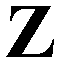 Ф.И.О. ________________________________________________________________________Место жительства родителей:_______________________________________МП (действителен при предъявлении справки из общеобразовательной организации, студенческого билета)Ф.И.О. ________________________________________________________________________Место жительства родителей:_______________________________________МП (действителен при предъявлении справки из общеобразовательной организации, студенческого билета)Ф.И.О. ________________________________________________________________________Место жительства родителей:_______________________________________МП (действителен при предъявлении справки из общеобразовательной организации, студенческого билета)Ф.И.О. ________________________________________________________________________Место жительства родителей:_______________________________________МП (действителен при предъявлении справки из общеобразовательной организации, студенческого билета)ФамилияИмяОтчествоМесто жительства родителей (опекунов, попечителей) *Серия и номер вкладыша **1.2.N..ФамилияИмяОтчествоМесто жительства родителей (опекунов, попечителей) *Серия и номер вкладыша **1.2.N..